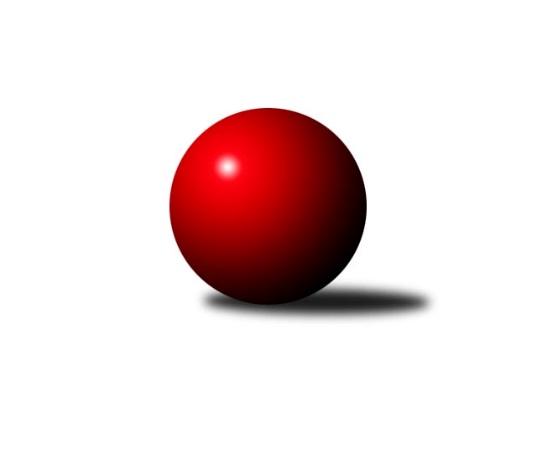 Č.1Ročník 2020/2021	5.9.2020Vítám Vás v novém soutěžním ročníku 2020/2021, první kolo bylo sehráno bez potíží a komplet, výsledky na webu kuzelky.com jsou také zadány v pořádku, za což Vám patří poděkování.Nejlepší výkon kola snese lepší měřítko, než je 3. liga, jen tak dál. Dnes jsou celkem úspěšní i hostující družstva, jednou se podařilo uhrát výsledek s nulou, snad si Mistřín zlepší chuť na kuželky za týden v domácím utkání. Nejlepšího výkonu v tomto kole: 3440 dosáhlo družstvo: TJ Centropen Dačice BNejlepší výkon jednotlivce v tomto kole: Tomáš Pospíchal, TJ Centropen Dačice B – 6003. KLM D 2020/2021Výsledky 1. kolaSouhrnný přehled výsledků:SK Podlužan Prušánky 	- TJ Sokol Machová 	7:1	3282:3092	17.5:6.5	1.9.TJ Centropen Dačice B	- TJ Sokol Mistřín 	8:0	3440:3255	17.0:7.0	5.9.TJ Loko České Budějovice 	- TJ Lokomotiva Valtice  	2:6	3127:3205	10.5:13.5	5.9.TJ Start Jihlava 	- TJ Sokol Šanov 	3:5	3150:3208	10.0:14.0	5.9.TJ Sokol Slavonice 	- KK Slavoj Žirovnice 	3:5	3192:3211	10.0:14.0	5.9.TJ Sokol Husovice C	- TJ Centropen Dačice C	6:2	3276:3115	13.0:11.0	5.9.Tabulka družstev:	1.	TJ Centropen Dačice B	1	1	0	0	8.0 : 0.0 	17.0 : 7.0 	 3440	2	2.	SK Podlužan Prušánky	1	1	0	0	7.0 : 1.0 	17.5 : 6.5 	 3282	2	3.	TJ Lokomotiva Valtice 	1	1	0	0	6.0 : 2.0 	13.5 : 10.5 	 3205	2	4.	TJ Sokol Husovice C	1	1	0	0	6.0 : 2.0 	13.0 : 11.0 	 3276	2	5.	KK Slavoj Žirovnice	1	1	0	0	5.0 : 3.0 	14.0 : 10.0 	 3211	2	6.	TJ Sokol Šanov	1	1	0	0	5.0 : 3.0 	14.0 : 10.0 	 3208	2	7.	TJ Sokol Slavonice	1	0	0	1	3.0 : 5.0 	10.0 : 14.0 	 3192	0	8.	TJ Start Jihlava	1	0	0	1	3.0 : 5.0 	10.0 : 14.0 	 3150	0	9.	TJ Centropen Dačice C	1	0	0	1	2.0 : 6.0 	11.0 : 13.0 	 3115	0	10.	TJ Loko České Budějovice	1	0	0	1	2.0 : 6.0 	10.5 : 13.5 	 3127	0	11.	TJ Sokol Machová	1	0	0	1	1.0 : 7.0 	6.5 : 17.5 	 3092	0	12.	TJ Sokol Mistřín	1	0	0	1	0.0 : 8.0 	7.0 : 17.0 	 3255	0Podrobné výsledky kola:	 SK Podlužan Prušánky 	3282	7:1	3092	TJ Sokol Machová 	Jan Zálešák	158 	 137 	 142 	145	582 	 3:1 	 516 	 121	136 	 146	113	Vlastimil Brázdil	Dominik Fojtík	135 	 124 	 123 	145	527 	 4:0 	 493 	 132	117 	 117	127	Josef Benek	Vojtěch Novák	158 	 133 	 115 	147	553 	 2:2 	 547 	 146	140 	 119	142	Bohuslav Husek	Martin Tesařík	128 	 138 	 168 	123	557 	 4:0 	 497 	 121	117 	 141	118	Jiří Fryštacký	Stanislav Esterka	151 	 146 	 145 	130	572 	 3.5:0.5 	 547 	 137	141 	 145	124	Michal Laga	Zdeněk Zálešák *1	148 	 123 	 110 	110	491 	 1:3 	 492 	 116	135 	 113	128	Milan Dovrtělrozhodčí: Jiří Lauko
střídání: *1 od 31. hodu Michal ŠimekNejlepší výkon utkání: 582 - Jan Zálešák	 TJ Centropen Dačice B	3440	8:0	3255	TJ Sokol Mistřín 	Milan Kabelka	155 	 136 	 129 	152	572 	 3:1 	 557 	 138	134 	 135	150	Zbyněk Cízler	Jiří Malínek *1	124 	 129 	 152 	145	550 	 3:1 	 528 	 120	147 	 117	144	Zbyněk Bábíček	Petr Janák	136 	 139 	 129 	154	558 	 2:2 	 538 	 139	125 	 137	137	Jaroslav Polášek	Tomáš Pospíchal	166 	 155 	 146 	133	600 	 3:1 	 557 	 131	146 	 129	151	Jakub Cízler	Josef Brtník	133 	 164 	 139 	156	592 	 3:1 	 527 	 143	124 	 131	129	Petr Málek	Tomáš Bártů	137 	 156 	 144 	131	568 	 3:1 	 548 	 165	133 	 120	130	Martin Fialarozhodčí: Zdeněk Blecha
střídání: *1 od 61. hodu Petr SemorádNejlepší výkon utkání: 600 - Tomáš Pospíchal	 TJ Loko České Budějovice 	3127	2:6	3205	TJ Lokomotiva Valtice  	Martin Voltr	120 	 113 	 149 	131	513 	 1:3 	 566 	 137	137 	 128	164	František Herůfek ml.	Tomáš Reban	114 	 138 	 131 	131	514 	 2:2 	 541 	 148	122 	 141	130	Milan Volf	Jiří Reban	120 	 124 	 121 	130	495 	 0.5:3.5 	 538 	 144	139 	 125	130	David Stára	Jaroslav Mihál	117 	 151 	 123 	115	506 	 1:3 	 528 	 137	135 	 131	125	Petr Pesau	Zdeněk Kamiš	147 	 122 	 140 	141	550 	 3:1 	 491 	 128	126 	 135	102	Roman Mlynarik *1	Pavel Černý	150 	 132 	 141 	126	549 	 3:1 	 541 	 157	128 	 140	116	Jan Vařákrozhodčí: Václav Klojda st.
střídání: *1 od 91. hodu Robert HerůfekNejlepší výkon utkání: 566 - František Herůfek ml.	 TJ Start Jihlava 	3150	3:5	3208	TJ Sokol Šanov 	Zdeněk Švehlík	118 	 127 	 130 	150	525 	 2:2 	 523 	 133	134 	 129	127	Tomáš Červenka	Petr Votava	136 	 126 	 129 	150	541 	 1:3 	 573 	 144	152 	 153	124	Petr Mika	Martin Votava	138 	 145 	 141 	129	553 	 3:1 	 539 	 135	135 	 143	126	Petr Bakaj	Jiří Vlach	127 	 127 	 124 	115	493 	 0:4 	 545 	 137	134 	 141	133	Jan Zifčák ml.	Roman Doležal	146 	 127 	 117 	128	518 	 2:2 	 498 	 110	106 	 141	141	Aleš Procházka	Petr Hlaváček	123 	 125 	 150 	122	520 	 2:2 	 530 	 115	136 	 138	141	Michal Stierankarozhodčí: Doležal JosefNejlepší výkon utkání: 573 - Petr Mika	 TJ Sokol Slavonice 	3192	3:5	3211	KK Slavoj Žirovnice 	Miroslav Bartoška	138 	 133 	 135 	134	540 	 4:0 	 512 	 129	128 	 123	132	Patrik Solař	Jiří Ondrák ml.	131 	 129 	 146 	122	528 	 2:2 	 496 	 138	107 	 127	124	Pavel Ryšavý	Zdeněk Holub	134 	 141 	 132 	135	542 	 2:2 	 514 	 118	142 	 113	141	František Kožich	Jiří Svoboda	138 	 133 	 117 	120	508 	 1:3 	 560 	 132	134 	 155	139	Miroslav Čekal	Rudolf Borovský *1	133 	 124 	 115 	136	508 	 0:4 	 559 	 147	135 	 139	138	Libor Kočovský	Jiří Matoušek	151 	 141 	 142 	132	566 	 1:3 	 570 	 151	144 	 143	132	David Švédarozhodčí: Josef Smažil
střídání: *1 od 46. hodu Pavel BlažekNejlepší výkon utkání: 570 - David Švéda	 TJ Sokol Husovice C	3276	6:2	3115	TJ Centropen Dačice C	Pavel Husar	132 	 131 	 157 	148	568 	 3:1 	 512 	 121	143 	 123	125	Karel Fabeš	Martin Gabrhel	136 	 130 	 139 	117	522 	 1:3 	 549 	 138	155 	 149	107	Vítězslav Stuchlík	Jakub Haresta	170 	 129 	 137 	162	598 	 2:2 	 545 	 132	131 	 139	143	Ivan Baštář	Pavel Kolařík	112 	 149 	 125 	139	525 	 2:2 	 491 	 119	128 	 132	112	Jan Kubeš	Marek Škrabal	147 	 135 	 135 	154	571 	 4:0 	 495 	 116	131 	 127	121	Aleš Láník	Ondřej Machálek *1	118 	 113 	 122 	139	492 	 1:3 	 523 	 119	141 	 129	134	Dušan Rodekrozhodčí: Blanka Sedláková
střídání: *1 od 61. hodu Dalibor DvorníkNejlepší výkon utkání: 598 - Jakub HarestaPořadí jednotlivců:	jméno hráče	družstvo	celkem	plné	dorážka	chyby	poměr kuž.	Maximum	1.	Tomáš Pospíchal	TJ Centropen Dačice B	600.00	390.0	210.0	2.0	1/1	(600)	2.	Jakub Haresta	TJ Sokol Husovice C	598.00	396.0	202.0	2.0	1/1	(598)	3.	Josef Brtník	TJ Centropen Dačice B	592.00	392.0	200.0	1.0	1/1	(592)	4.	Jan Zálešák	SK Podlužan Prušánky 	582.00	370.0	212.0	1.0	1/1	(582)	5.	Petr Mika	TJ Sokol Šanov 	573.00	386.0	187.0	2.0	1/1	(573)	6.	Stanislav Esterka	SK Podlužan Prušánky 	572.00	375.0	197.0	2.0	1/1	(572)	7.	Milan Kabelka	TJ Centropen Dačice B	572.00	385.0	187.0	4.0	1/1	(572)	8.	Marek Škrabal	TJ Sokol Husovice C	571.00	354.0	217.0	2.0	1/1	(571)	9.	David Švéda	KK Slavoj Žirovnice 	570.00	372.0	198.0	4.0	1/1	(570)	10.	Pavel Husar	TJ Sokol Husovice C	568.00	378.0	190.0	7.0	1/1	(568)	11.	Tomáš Bártů	TJ Centropen Dačice B	568.00	397.0	171.0	5.0	1/1	(568)	12.	Jiří Matoušek	TJ Sokol Slavonice 	566.00	359.0	207.0	3.0	1/1	(566)	13.	František Herůfek ml.	TJ Lokomotiva Valtice  	566.00	368.0	198.0	4.0	1/1	(566)	14.	Miroslav Čekal	KK Slavoj Žirovnice 	560.00	359.0	201.0	4.0	1/1	(560)	15.	Libor Kočovský	KK Slavoj Žirovnice 	559.00	359.0	200.0	1.0	1/1	(559)	16.	Petr Janák	TJ Centropen Dačice B	558.00	367.0	191.0	3.0	1/1	(558)	17.	Jakub Cízler	TJ Sokol Mistřín 	557.00	373.0	184.0	8.0	1/1	(557)	18.	Martin Tesařík	SK Podlužan Prušánky 	557.00	374.0	183.0	5.0	1/1	(557)	19.	Zbyněk Cízler	TJ Sokol Mistřín 	557.00	376.0	181.0	8.0	1/1	(557)	20.	Vojtěch Novák	SK Podlužan Prušánky 	553.00	358.0	195.0	3.0	1/1	(553)	21.	Martin Votava	TJ Start Jihlava 	553.00	364.0	189.0	2.0	1/1	(553)	22.	Zdeněk Kamiš	TJ Loko České Budějovice 	550.00	373.0	177.0	1.0	1/1	(550)	23.	Pavel Černý	TJ Loko České Budějovice 	549.00	363.0	186.0	3.0	1/1	(549)	24.	Vítězslav Stuchlík	TJ Centropen Dačice C	549.00	368.0	181.0	6.0	1/1	(549)	25.	Martin Fiala	TJ Sokol Mistřín 	548.00	375.0	173.0	8.0	1/1	(548)	26.	Bohuslav Husek	TJ Sokol Machová 	547.00	361.0	186.0	9.0	1/1	(547)	27.	Michal Laga	TJ Sokol Machová 	547.00	374.0	173.0	8.0	1/1	(547)	28.	Jan Zifčák ml.	TJ Sokol Šanov 	545.00	352.0	193.0	7.0	1/1	(545)	29.	Ivan Baštář	TJ Centropen Dačice C	545.00	376.0	169.0	9.0	1/1	(545)	30.	Zdeněk Holub	TJ Sokol Slavonice 	542.00	366.0	176.0	5.0	1/1	(542)	31.	Petr Votava	TJ Start Jihlava 	541.00	350.0	191.0	1.0	1/1	(541)	32.	Milan Volf	TJ Lokomotiva Valtice  	541.00	358.0	183.0	6.0	1/1	(541)	33.	Jan Vařák	TJ Lokomotiva Valtice  	541.00	360.0	181.0	2.0	1/1	(541)	34.	Miroslav Bartoška	TJ Sokol Slavonice 	540.00	364.0	176.0	5.0	1/1	(540)	35.	Petr Bakaj	TJ Sokol Šanov 	539.00	368.0	171.0	6.0	1/1	(539)	36.	Jaroslav Polášek	TJ Sokol Mistřín 	538.00	364.0	174.0	6.0	1/1	(538)	37.	David Stára	TJ Lokomotiva Valtice  	538.00	380.0	158.0	8.0	1/1	(538)	38.	Michal Stieranka	TJ Sokol Šanov 	530.00	341.0	189.0	6.0	1/1	(530)	39.	Petr Pesau	TJ Lokomotiva Valtice  	528.00	338.0	190.0	3.0	1/1	(528)	40.	Jiří Ondrák ml.	TJ Sokol Slavonice 	528.00	364.0	164.0	7.0	1/1	(528)	41.	Zbyněk Bábíček	TJ Sokol Mistřín 	528.00	370.0	158.0	9.0	1/1	(528)	42.	Petr Málek	TJ Sokol Mistřín 	527.00	345.0	182.0	5.0	1/1	(527)	43.	Dominik Fojtík	SK Podlužan Prušánky 	527.00	370.0	157.0	7.0	1/1	(527)	44.	Pavel Kolařík	TJ Sokol Husovice C	525.00	355.0	170.0	4.0	1/1	(525)	45.	Zdeněk Švehlík	TJ Start Jihlava 	525.00	361.0	164.0	16.0	1/1	(525)	46.	Dušan Rodek	TJ Centropen Dačice C	523.00	360.0	163.0	8.0	1/1	(523)	47.	Tomáš Červenka	TJ Sokol Šanov 	523.00	377.0	146.0	11.0	1/1	(523)	48.	Martin Gabrhel	TJ Sokol Husovice C	522.00	333.0	189.0	7.0	1/1	(522)	49.	Petr Hlaváček	TJ Start Jihlava 	520.00	364.0	156.0	6.0	1/1	(520)	50.	Roman Doležal	TJ Start Jihlava 	518.00	354.0	164.0	5.0	1/1	(518)	51.	Vlastimil Brázdil	TJ Sokol Machová 	516.00	334.0	182.0	6.0	1/1	(516)	52.	František Kožich	KK Slavoj Žirovnice 	514.00	343.0	171.0	7.0	1/1	(514)	53.	Tomáš Reban	TJ Loko České Budějovice 	514.00	368.0	146.0	8.0	1/1	(514)	54.	Martin Voltr	TJ Loko České Budějovice 	513.00	346.0	167.0	5.0	1/1	(513)	55.	Karel Fabeš	TJ Centropen Dačice C	512.00	355.0	157.0	11.0	1/1	(512)	56.	Patrik Solař	KK Slavoj Žirovnice 	512.00	367.0	145.0	11.0	1/1	(512)	57.	Jiří Svoboda	TJ Sokol Slavonice 	508.00	358.0	150.0	6.0	1/1	(508)	58.	Jaroslav Mihál	TJ Loko České Budějovice 	506.00	363.0	143.0	12.0	1/1	(506)	59.	Aleš Procházka	TJ Sokol Šanov 	498.00	334.0	164.0	8.0	1/1	(498)	60.	Jiří Fryštacký	TJ Sokol Machová 	497.00	363.0	134.0	10.0	1/1	(497)	61.	Pavel Ryšavý	KK Slavoj Žirovnice 	496.00	352.0	144.0	6.0	1/1	(496)	62.	Aleš Láník	TJ Centropen Dačice C	495.00	324.0	171.0	5.0	1/1	(495)	63.	Jiří Reban	TJ Loko České Budějovice 	495.00	353.0	142.0	13.0	1/1	(495)	64.	Josef Benek	TJ Sokol Machová 	493.00	323.0	170.0	14.0	1/1	(493)	65.	Jiří Vlach	TJ Start Jihlava 	493.00	339.0	154.0	5.0	1/1	(493)	66.	Milan Dovrtěl	TJ Sokol Machová 	492.00	345.0	147.0	10.0	1/1	(492)	67.	Jan Kubeš	TJ Centropen Dačice C	491.00	357.0	134.0	10.0	1/1	(491)Sportovně technické informace:Starty náhradníků:registrační číslo	jméno a příjmení 	datum startu 	družstvo	číslo startu22555	Michal Stieranka	05.09.2020	TJ Sokol Šanov 	1x18994	Michal Šimek	01.09.2020	SK Podlužan Prušánky 	1x9572	Jiří Fryštacký	01.09.2020	TJ Sokol Machová 	1x12359	Aleš Procházka	05.09.2020	TJ Sokol Šanov 	1x
Hráči dopsaní na soupisku:registrační číslo	jméno a příjmení 	datum startu 	družstvo	23876	Milan Volf	05.09.2020	TJ Lokomotiva Valtice  	24069	Petr Málek	05.09.2020	TJ Sokol Mistřín 	21100	David Stára	05.09.2020	TJ Lokomotiva Valtice  	9147	Zdeněk Švehlík	05.09.2020	TJ Start Jihlava 	Program dalšího kola:12.9.2020	so	10:00	TJ Sokol Mistřín  - TJ Loko České Budějovice 	12.9.2020	so	10:00	TJ Centropen Dačice C - TJ Centropen Dačice B	12.9.2020	so	12:00	TJ Start Jihlava  - SK Podlužan Prušánky 	12.9.2020	so	14:00	TJ Sokol Machová  - TJ Sokol Husovice C	12.9.2020	so	16:00	TJ Lokomotiva Valtice   - TJ Sokol Slavonice 	12.9.2020	so	16:00	TJ Sokol Šanov  - KK Slavoj Žirovnice Zpracoval: Petr KohlíčekDne: 05.09.2020Nejlepší šestka kola - absolutněNejlepší šestka kola - absolutněNejlepší šestka kola - absolutněNejlepší šestka kola - absolutněNejlepší šestka kola - dle průměru kuželenNejlepší šestka kola - dle průměru kuželenNejlepší šestka kola - dle průměru kuželenNejlepší šestka kola - dle průměru kuželenNejlepší šestka kola - dle průměru kuželenPočetJménoNázev týmuVýkonPočetJménoNázev týmuPrůměr (%)Výkon1xTomáš PospíchalDačice B6001xJakub HarestaHusovice C112.285981xJakub HarestaHusovice C5981xJan ZálešákPrušánky109.575821xJosef BrtníkDačice B5921xPetr MikaŠanov108.155731xJan ZálešákPrušánky5821xStanislav EsterkaPrušánky107.695721xPetr MikaŠanov5731xTomáš PospíchalDačice B107.546001x
1xStanislav Esterka
Milan KabelkaPrušánky
Dačice B572
5721xFrantišek Herůfek ml.Valtice 107.26566